Главное Управление МВД России по Ставропольскому краюПРАВОВАЯ ПАМЯТКА для родителей (законных представителей) по предупреждению преступлений, совершаемых в отношении несовершеннолетнихУважаемые родители!Важнейшим гражданским долгом каждого взрослого человека является предотвращение преступлений, совершаемых в отношении малолетних и несовершеннолетних детей и подростков. Дети - самая уязвимая группа населения, Они становятся объектами различных преступлений в силу своей беспомощности, доверчивости, физической слабости и просто незнания жизни. Эта памятка подскажет Вам, как себя вести и куда обратиться.Предупредить детей об опасности — обязанность родителей:1. Всегда знайте, где находится ваш ребенок (место, время, круг общения, друзей, знакомых).2.Разъясните ребенку кому, и в каких случаях он может позвонить при опасности, телефоны экстренных служб надо наизусть выучить с ребенком.З. Научите ребенка действовать в различных экстремальных ситуациях (пожар, попытка проникновения в квартиру чужого лица, опасности на улице или в школе).Не оставляйте маленьких детей одних дома, на улице, в многолюдных или безлюдных местах.Проконтролируйте, чтобы ребенок выучил свою фам№шию, имя, отчество, адрес проживания, если он потеряется на улице или ошибочно сел в другое транспортное средство.Если ребенок подвергается насшкию, верьте ему безоговорочно.При внезапном нападении ребенок должен уметь защититься всеми возможными способами (кричать, убегать, позвонить, оказать любое физическое сопротивление преступнику).Это важно помнить взрослым!1.Уважайте своего ребенка, не совершайте сами преступных деяний в отношении него и не позволяете это делать другим людям.2.Если вы знаете, что ребенок соседей подвергается насилию, незамедлительно сообщите об этомв ПОЛИЦИЮ.3 Если ваш ребенок говорит о нездоровом интересе к нему вашего мужа (сожителя, брата, друга, знакомого), прислушайтесь к его словам, поговорите с ним и проверьте данную информацию. 4.Мать и отец в обязательном порядке должны объяснять своим детям (дочери, сыну), как вести себя с противоположенным полом (взрослыми людьми шпи ровесниками).Если вы заметили странности в поведении ребенка, поговорите с ним, узнайте, что его беспокоит. При необходимости обратитесь за помощью к психологу.Контролируите общение ребенка в сети «Интернет», не допуская посещения запрещенных законом сайтов и страниц. Помните, что ребенок невольно может сам стать не только жертвой преступления, но и лицом его совершившим.Старайтесь находить время, чтобы поговорить с ребенком. Как можно чаще вспоминайте себя в подростковом возрасте, вспомните, что Вас радовало, а что обижало.Интересуйтесь проблемами ребенка, вникайте во все возникающие в его жизни сложности.Расспрашиваете, но не допрашивайте его.Помогайте у ребенка развивать умения и таланты.Помогайте подростку самостоятельно принимать решения.Лиейте представления о различных этапах жизни ребенка.Уважаите право ребенка на собственное мнение.Умейте сдерживать себя и относиться к ребенку как к равноправному партнеруБоритесь не с ребенком, а с проблемой.Ребенок в первую очередь учится тому, что видит у себя дома, поэтому родители являются главным его примером!Помните! Здоровье и безопасность детей в ваших руках!Внимание!!!Детский телефон доверия с единым общероссийским телефонньпи номером (для детей, подростков и их родителей) звонки бесплатны и анонимны: тел. 8-800-2000-122Уполномоченный по правам ребенка в Ставропольском крае г.Ставрополь, ул. Лермонтова, д.206 «а» каб. 309,310: (8652) 35-74-76, 35-74-40.Прокуратура Ставропольского края: тел, 29-79-68 :https://epp.genproc.gov.ru/web/proc 26 ГБУСО «Ставропольский центр социальной помощи семье и детям», [Ставрополь, ул. Мира, 278 «г»: тел.( 8652) 28-02-95;www.centerhelp26.ruПсихологический центр «Альгис», г.Ставрополь, ул. Фроленко, 22: тел. 77-66-99 77-55-30; http://psycentr-algis.stv.socinfo.ry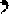 Государственное бюджетное образовательное учреждение «Краевой центр психологопедагогической реабилитации и коррекции»: г. Ставрополь, ул. Мира, 285: 8(8652) 99-23-52; 24-65-36, : http://psycentre26.ru/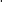 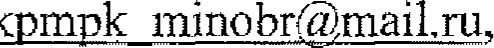 Филиал государственного бюджетного образовательного учреждения «Краевой центр психолого-педагогической реабилитации и коррекции» в с. Летняя Ставка: Ставропольский край, Туркменский муниципальный район, с. Летняя Ставка, ул. Советская, 19 : 8 (86565) 2-08-38; .lstavka centr(timail.ru, http://psycentre26.ru/Филиал государственного бюджетного образовательного учреждения «Краевой центр психолого-педагогической реабилитации и коррекции» в с. Александровское, Ставропольский край, Александровский муниципальный район, с. Александровское, ул, Пушкина, 47: 8 (86557) 9-20-34; fgboukptc@mail.ru, http://psycentre26.ru/Филиал государственного бюджетного образовательного учреждения «Краевой центр психолого-педагогической реабилитации и коррекции» в с. Донское, Ставропольский край, Труновский муниципальный район, с. Донское, ул. Светлая, 2:8 (86546) 3-45-25; centr-donskoeamail.ru; http://psvcentre26.ru/Государственное бюджетное образовательное учреждение «Центр психологопедагогической реабилитации и коррекции» города Михайловска, Ставропольский край, Шпаковский муниципальный район, г. Михайловск, ул. Гагарина, 370:8(86553) 6-07-69,	5-25-71; mikhavlovsk.ru/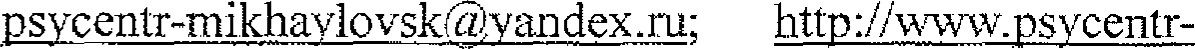 Государственное бюджетное образовательное учреждение «Центр психологопедагогической, медицинской, социальной помощи семье и детям «Рука в руке», Ставропольский край, Нефтекумский городской округ, п. Затеречный, ул. Коммунальная,17: 8(86558) 2-44-45; https://rukamke26.ru]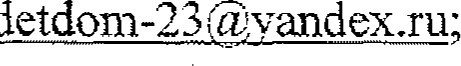 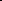 Государственное бюджетное образовательное учреждение «Центр психологопедагогической, медицинской и социальной помощи семье и детям», г.-к. Пятигорск, пос. Горячеводский, ул. Ясная, 4: 8 (8793) 31-68-15; terishome@mail.ru , http://wvvv.centr• detstv026.ruГосударственное бюджетное образовательное учреждение «Центр психолого-медикосоциального сопровождения» города Невинномысска, г. Невинномысск, ул. Менделеева, З 1: 8(86554) 7-82-20;  http://nevcdil<.ru/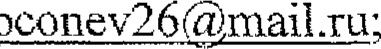 Государственное бюджетное образовательное учреждение «Центр психологопедагогической реабилитации и коррекции», село Кочубеевское, Ставропольский край, Кочубеевский муниципальный район, с. Кочубеевское, ул. Братская, 93: 8(86550) 2-09-14; cpprk(imosk.stavregion.ru, kochubcpprk(cimail.ru; кочубеевское,рф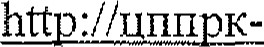 Государственное бюджетное образовательное учреждение «Центр психологопедагогической реабилитации и коррекции» города-курорта Кисловодска, г.-к. Кисловодск, ул. Авиации, 23: 8(87937) 3-33-51 ; cp-prk@mosk.stavregion.ru, cpprk@uokk.ru, http://cpprkkmv.ru/Государственное бюджетное образовательное учреждение «Центр психологопедагогической реабилитации и коррекции «РостОК», Ставропольский край, Буденновский муниципальный район, г. Буденновск, пр-т Буденного, 71 : 8(86559) 7-29-26; rostoktmmosk.stavregion.ru, Rost-psi6)mail.ru, http://rostok-bud.ucoz.ru/Государственное бюджетное образовательное учреждение Центр психологопедагогической, медицинской и социальной помощи «ЛИРА», Ставропольский край, Георгиевский городской округ, г. Георгиевск, ул. Московская, 24: 8(87951) 2-92-04; lira@moskstavregion.ru; https://centr-lira.edusite.ru/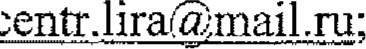 Главное Управление УВД России по Ставропольскому краюТАВОВАЯ ПАМЯТКА для детей, подростков по предупреждению преступлений, совершаемых в отношении несовершеннолетнихЭто нужно знать, чтобы детям и подросткам не стать жертвой преступления:Если тебя спрашивают, как найти улицу, объясни, но ни в коем случае не провожай. На уговоры незнакомца отвечай отказом и уходи,Если незнакомый человек предлагает тебе посмотреть что-то или помочь донести сумку, обещая заплатить, отвечай «Нет».Если незнакомец предлагает тебе сниматься в кино или поучаствовать в конкурсе красоты, посмотреть домашних животных, сходить на прогулку в парк не соглашайся делать это без родителей.Если рядом с тобой остановилась машина, отойди от нее подальше и не садись в нее.Если незнакомец не отстает от тебя, подойди к любому дому, помаши рукой людям, позови их на помощь.Не ходи по безлюдным улицам и заброшенным местам в городе.Не ходи в гости в малознакомые компании, где есть риск подвергнуться насшию. Держись вместе с близкими, друзьями или поближе к хорошо знакомым людям.Не носи в школу ценные вещи (крупные денежные суммы, дорогие сотовые телефоны, золотые изделия), если одноклассники или взрослые люди требуют их отдать, то отдай, но сразу расскажи об этом родителям, педагогуНе оставляйте личные вещи, сотовые телефоны без присмотра в общественных местах (на улице, в парке, бассейне, развлекательных центрах и т.д.). 10.Не заходи и не пользуйся незнакомыми и негативными сайтами в «Интернете», не распространяй в «Интернете» свою личную информацию.8. В случае опасности, угрожающей жизни и здоровью звони с мобильного телефона по номеру «112», даже если сим карта заблокирована, звонок поступит в единую с.лужб&' спасения.Важно уметь сказать «НЕТ» в следующих ситуациях:Когда ребенку предлагают совершить недостойный поступокПредлагают попробовать что-либо запретное (сигареты, наркотики, спиртные напитки, аблетки; неизвестные вещества)З. Если ребенку предлагают поехать в машине к незнакомым людям, предупреждая, чтобы он не говорил об этом родителям4. Незнакомые или малознакомые люди приглашают пойти к ним или вместе с ними в гости, на дискотеку, на природу5.Купить какой-либо товар по низкой цене, сыграть в азартную игру, обещая большой выигрыш;Погадать, с целью узнать будущееПознакомиться в «Интернете» и прислать фото, в том числе интимного характера, либо просят сообщить свои личные данные, данные своих родителей, переслать сведения сберегательных карт, кодов подключения к электронным системам оплаты.Умение сказать «НЕТ» - это проявление не слабости, а собственной силы, воли и достоинства